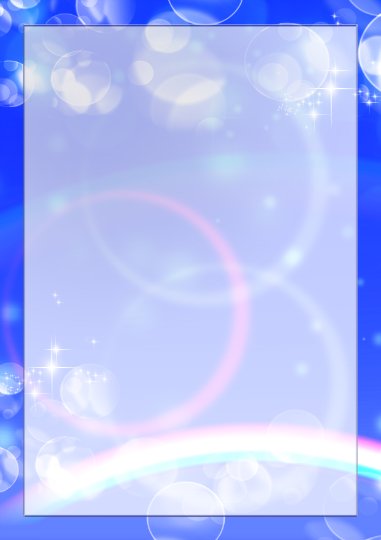 Г. Лесной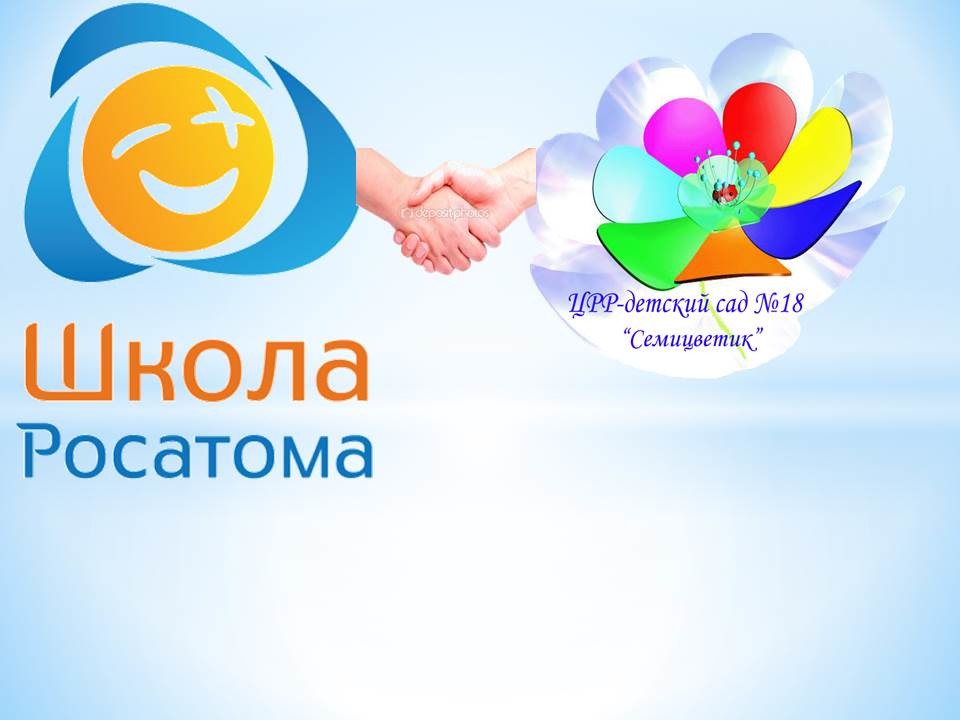 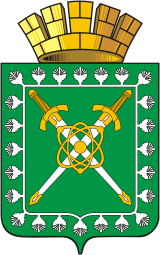 Навигационныйжурнал стажераТема стажировки:                                                                                                        Технология геокешинг как средство развития игры в активной познавательно-исследовательской   деятельности дошкольников при реализации ФГОС дошкольного образованияМБДОУ ЦРР д/с №18                                               «Семицветик»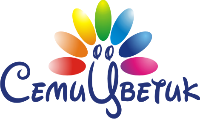 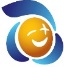 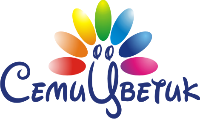 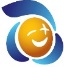                                                                  Февраль 2017 г.                                         Руководитель стажировки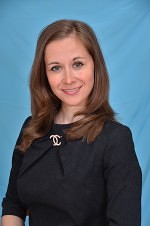                                               воспитатель первой                                             квалификационной категории                                            Васильева Екатерина                                                       Сергеевна  Васильева Екатерина Сергеевна, закончив Нижнетагильский педагогический колледж, по специальности - учитель начальных классов в 2001 г. и Государственное образовательное учреждение высшего профессионального образования «Ленинградский Государственный Университет им. А. С. Пушкина» по специальности-психолог в 2008г., остановила свой выбор на должности воспитатель. Имеет первую квалификационную категорию, в МБДОУ «ЦРР – детский сад №18» Семицветик» г. Лесного работает шесть лет. С первых дней зарекомендовала себя как инициативный, творческий педагог, использующий в работе инновационные методы и приемы работы с дошкольниками. Профессионал своего дела, Екатерина Сергеевна работает интересно, нестандартно и результативно. Ее характеризует эмоциональное, теплое, доброжелательное отношение к детям. В группе поддерживается атмосфера добра и взаимопонимания. Педагог-психолог по образованию, Екатерина Сергеевна, точно оценивая психологические и возрастные особенности своих воспитанников, всегда находит индивидуальный подход к каждому ребенку своей группы. Педагог замечает самые маленькие шаги в развитии детей, поощряет  каждый их успех, поддерживает в моменты неудач.  Екатерина Сергеевна активный участник городских конкурсов: 2012 г – конкурс профессионального мастерства педагогов «Воспитать человека» - 4 место. 2013г-. победитель городского конкурса проектов патриотического и правового воспитания в дошкольных образовательных учреждениях городского округа «Город Лесной». Ее достижения в научно-методической работе: презентация проекта «Интерактивные технологии как средство организации с дошкольниками квест-путешествий», городская конференция «ИКТ в дошкольном образовании», городской фестиваль «Педагогических находок и идей». Педагог имеет публикации: конспект занятия с использованием интерактивной доски  «Квест-путешествие на остров сокровищ» размещена на сайте журнала «Современное дошкольное образование. Теория и практика» в рамках участия в Международном конкурсе «Информационно-коммуникативные технологии в дошкольном образовании -2012». Профессионализм и педагогическая компетентность стали основой успешного участия в проекте «Школы Росатома».    Екатерина Сергеевна -  любящая жена и заботливая мать двух замечательных детей. Очень любит организовывать и проводить детские дни рождения, юбилеи родственников и друзей, пробует сочинять стихи. Ее жизненные принципы: «Лучшие вещи в жизни — бесплатны: объятия, улыбки, друзья, поцелуи, семья, сон, любовь, смех и хорошее настроение».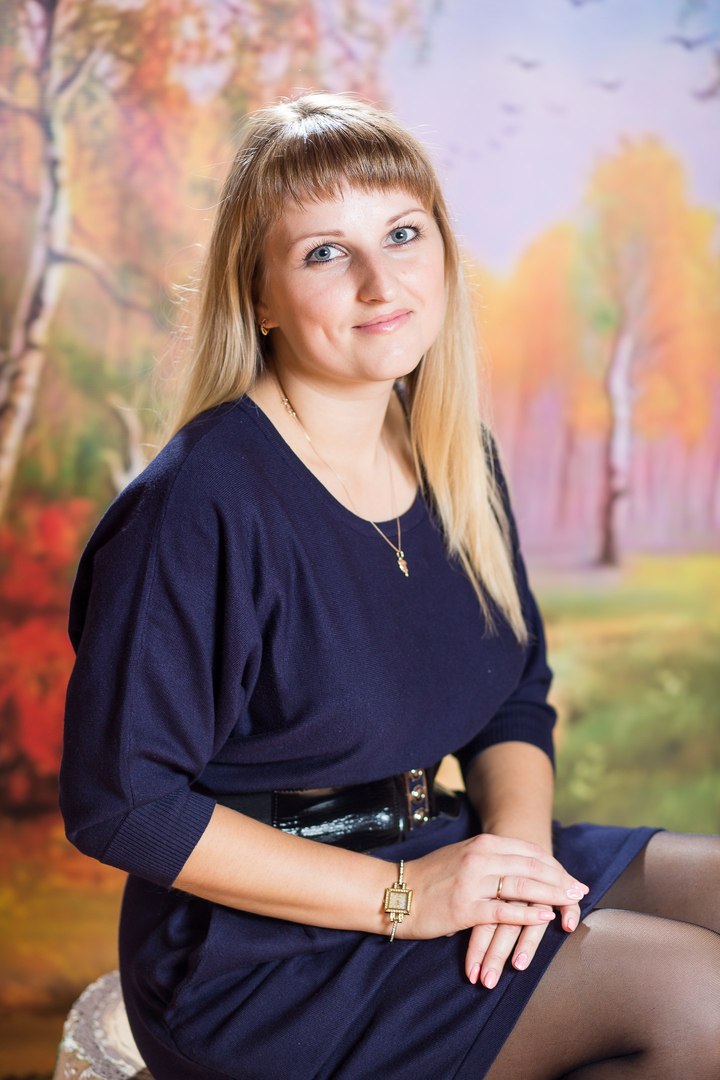 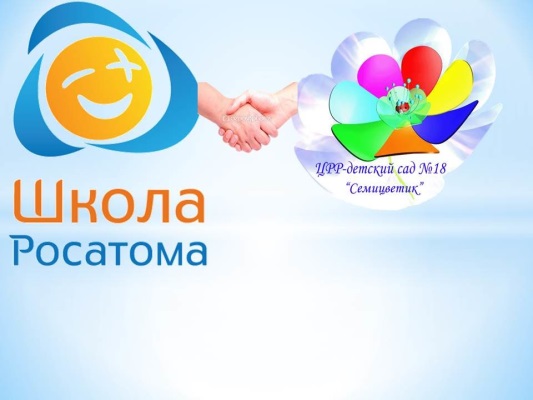 Ф. И. О. стажера: Польская Екатерина Александровна Город: Снежинск Место работы, должность: МБДОУ «Детский сад компенсирующего вида №25»,учитель-дефектолог О себе: Живу и работаю  в чудесном городе Снежинске, в садике для детей с нарушением зрения под  название  "Золотой ключик". Совмещаю  несколько  должностей... ...основная - учитель-дефектолог.Стаж работы 9 лет. В этом учебном году                   набрали малышей - 3-4 лет. Очень люблю свою работу. Никогда не была в Лесном, но  приеду к вам с удовольствием. Так как,   благодаря проекту "ШколаРосатома", обрела в  вашем городе замечательных друзей!!!!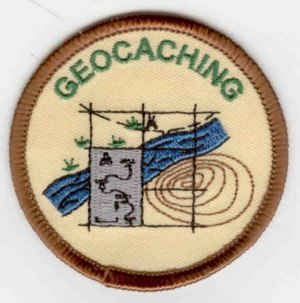   Цель стажировки:Обеспечить освоение стажерами особенностей организации игровой познавательно-поисковой деятельности с использованием технологии геокешинг в различных пространственных условиях.   Задачи программы стажировки:Сформировать представления об игровой технологии геокешингВыделить значимые эффекты игровой технологии, возможные при достижении целевых ориентиров дошкольниками при реализации ФГОС ДОСпроектировать разнообразные игровые модели реализации технологии геокешинг Обеспечить активное погружение стажеров в совместную познавательно-поисковую деятельность в различных игровых условиях технологии геокешинг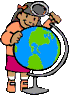 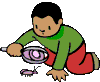 1 день стажировки 20 февраляРегламент работы2 день стажировки 21 февраляРегламент работы3 день стажировки 22 февраляРегламент работыТочка А1. Навигация        «Флотокешеры в поисках сокровищ моря «Семицветного»                                  игровая деятельность детей старшего возрастаПрактическая задача:  поиск значимых эффектов игровой технологии «Геокешинг».Что такое «Образовательный Геокешинг»?Какие целевые ориентиры достигаются дошкольником при реализации данной игровой технологии?  Какие виды детской деятельности интегрируются в процессе «Геокешинга»? Определите этапы проведения «Геокешинга»Точка А2. Командная игра        «Картографическое бюро».Практическая задача: прокладывание педагогического навигационного маршрута с использованием  метода  «Смысловые карты» через призму ФГОС ДО.Моя команда:Презентация смысловых карт  Точка А3.         Навигация           «Педагогический Геокешинг»        «Поиски следов детской игровой деятельности»Маршрут собственной результативности:«Север» - движение затруднено, «сильные морозы» - множество вопросов, на которых ответ не найден.«Восток» - с огромным интересом двигаюсь на встречу солнцу, стараясь преодолевать преграды.«Юг» - двигаться легко, «погода в голове ясная», в пути всё получается.«Запад» - продвигаюсь медленно, маленькими шажками, с трудом преодолеваю «камни».Установка: фиксация передвижения с использованием любого значка, разными цветами каждого дня. 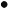 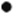 №ВремяМероприятие Место проведения1.8.20 – 8.35Встреча и регистрация гостейМузыкальный зал2.8.40 – 9.10Церемония Открытия стажировочной площадкиМузыкальный зал3.9.30 – 10.00Точка А. Стартовая познавательно-поисковая позиция навигации стажеровРазвивающий центр4.10.00 – 11.15Точка А1. Открытая образовательная практика «Флотокешеры в поисках  сокровищ моря «Семицветного».Развивающий центр, группа №14 «Гномики», спорт зал, музыкальный зал5.11.15 – 11.30Кофе-брейкКабинет психолога6.11.30 -13.00Точка А 2. Командная игра «Картографическое бюро». Образовательное событие - составление смысловой карты «Значимые эффекты геокешинга».Развивающий центр7.13.00 – 14.00ОбедКафе «Гном»8.14.15 – 15.00 Точка А3. Навигация – Педагогический Геокешинг «В поисках следов  игровой деятельности детей».Группы № 10 ( младшая),№17 (средняя)№11 (старшая),№14,18(подготовит.)9.15.00 – 15.30Анализ результатов педагогического поискаРазвивающий центр10.15.30 – 16.30Точка А4. Навигация - Рефлексия первого дня	Развивающий центр11.17.00 – 18.00УжинКафе «Гном»12.18.00Тренинг-команда «Веревочные курсы»Психологический центр№ВремяМероприятие Место проведения1.8.15 – 8.30Встреча гостей. «Живое» общение».Флеш-моб «Заряд здоровья»Спортзал2.8.30 – 8.35Точка Б. Активно-методическая позиция навигации стажеровРазвивающий центр3.8.35 – 11.00Точка Б1. Семинар-практикум «Эффективная организация Геокешинга с дошкольниками»Развивающий центр4. 11.00 – 11.15Кофе-брейк5.11.15 – 13.00Точка Б2. Игровой самотренинг «В поиске сокровищ»Развивающий центр6.13.00 – 14.00ОбедКафе «Гном»7.14.00 – 16.00Игровой самотренинг «В поиске сокровищ» + Мастер классМБДОУ №29«Даренка»МБДОУ №21  «Чебурашка»98.16.00 - 16.40Рефлексия прожитой игрыРефлексия второго дняМБДОУ №21  «Чебурашка»19.16.40 -17.30Обзорная экскурсия по городу110.17.30 – 18.00УжинКафе «Гном»111.Точка Б3. Методическое движение Тур-команд «Проектирование игровых вариантов геокешинга»Домашнее задание112.19.00 -  20.00Вечер релаксации «Бассейн»Школа №76№Время МероприятиеМесто проведения1.8.00 – 8.15Встреча гостей. Развивающий центр2.8.15 – 9.00Точка С. Деятельностно-игровая позиция навигации стажеров.Точка С1. Подготовка Тур-команд к реализации разработанных игровых проектов.Методический кабинет3.9.00 – 10.00Стажерские пробыДОУ4. 10.00 – 11.00Рефлексия стажерских пробРазвивающий центр5.11.00 – 12.00Церемония закрытия стажировочной площадкиМузыкальный зал6.13.00 – 14.00ОбедКафе «Гном»7.14.00 – 15. 00Точка С3. Поиск интерактивных тайников «Семицветика».Музыкальный зал, спорт. зал,  развивающий центр8.15.00 – 17.00 Отъезд участников стажировки